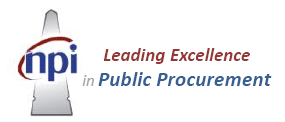 2018-19 BOARD NOMINATION QUESTIONNAIREPlease confirm that you will have been an associate or regular member of NPI or a dual member of NPI and ISM for the last year preceding the 2018 NPI Conference scheduled to be held in Fort Worth Texas, October 22 - 25, 2018.Do you belong to a local chapter of NPI?  If yes, please describe your involvement.If elected, what strengths can you bring to NPI?What accomplishments or improvements would you hope to work on for the future of NPI?What contributions do you feel you have made to the public procurement profession that will assist in the development of individuals entering the procurement field?What do you hope to accomplish personally by serving on the Board? Have you served on a Committee or Team within NPI?  Please identify the Committee(s) or Teams(s) and the role in which you served. Have you ever been or are you currently a member of another purchasing association?  If yes, have you held office or served on a committee?  Please describe your work. Will your agency support you in attending required board meetings and other meetings that may be necessary? If not, are you willing to absorb costs personally?Note: NPI does not pay for travel expenses. Two meetings are held during the annual conference. One is held the day before the conference, and one on the day after the conference.  Additionally, a mid-year meeting is scheduled in February or March at the site location of the next conference. There have been occasions where additional meetings have been held, i.e., when the Strategic Plan was drafted.Please include any additional comments that may be important to you and NPI.Candidate Name:Name of Entity:Candidate Business Address:Office Phone Number:(           )Email:Title:Years in this position:Years in public procurement: